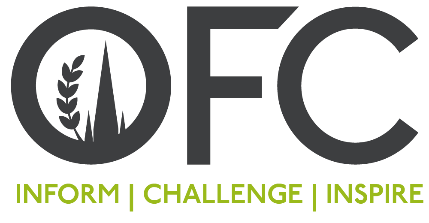 Press Release27 September 2022The Oxford Farming Conference launches ticket sales and announces new headline sponsorThe 2023 Oxford Farming Conference (OFC) has today launched ticket sales for its 77th conference, themed “Farming a New Future”.Taking place from 4 to 6 January 2023, the event will see the return of over 650 delegates to Oxford City Centre as well as hundreds more online, delivering its first hybrid offering. The new programme will allow more time for networking and social events than in previous years, and there will be four core sessions for delegates to engage with. The first will take place on Wednesday evening at The Oxford University Museum of Natural History, where the OFC Report, which is focused on supply chain synergies, will be presented. Delegates will return to the Oxford Examination Schools for the remaining three sessions, each welcoming multiple speakers and presentations from across the world.Thursday morning - The Big Picture: Regenerative economies: political and trade systems for healthy, vibrant farming and communitiesThursday afternoon - Business and Innovation: Tomorrow's toolbox: businesses, ideas and innovation fit for the futureFriday morning - Taking Responsibility: Doing differently – leadership, inspiration, and personal responsibility for what's next.The Oxford Union will host the renowned OFC debate, with the motion “This house believes that humans will not be needed on farms in a generation”.Commenting on the programme, OFC 2023 Chair, Emily Norton said, “The Oxford Farming Conference is one of the UK’s leading agricultural events, offering speakers from across the world who will inform, challenge and inspire. It is often the conversation that happen after these presentations, during lunch and at social events, that spark new partnerships, ideas for the future and friendships that last a lifetime.“We have priortised the networking element and worked with a series of partners who will be offering breakfast, lunch and teatime sessions, enriching the programme and experience at OFC.”To support this new approach, OFC presented a new partnership programme earlier this year and have appointed Trinity Natural Capital Group as the 2023 Headline Sponsor.Commenting on the partnership, Director of Business Development for Trinity AgTech, Anna Woodley said,“We’re incredibly excited and honoured to be selected as the Headline Sponsor for OFC23. The optimistic tone of this year's conference, ‘Farming a New Future’ mimics our own values. We believe in a bright future for UK agriculture; an increasing societal awareness around natural capital is creating opportunities and new potential income streams for farmers. “We believe that working collectively across the industry, and by sharing ideas and learnings, that tomorrow will be much better than the past for UK agriculture, and that together we can certainly create an increasing societal awareness around the importance of a healthy and resilient food and farming sector.”OFC 2023 tickets can be purchased at www.ofc.org.uk. Early-bird tickets for the physical conference are £315 plus VAT, and include the OFC report launch, full conference, OFC partner sessions, Oxford Union Debate and full on-demand content.Digital tickets are available at £75 plus VAT.Bursaries are also available for those who may otherwise be unable to attend the event due to financial constraints. Applications are available on the OFC website.ENDSIssued by Jane Craigie Marketing. For further details or interviews, please contact marketing@ofc.org.uk or Rebecca on 07792 467730 To apply for press accreditation, please visit the online press roomNotes to Editors: For more information on the Oxford Farming Conference (OFC):  Website: www.ofc.org.uk  Twitter: @oxfordfarming   YouTube: OxfordFarmingConference The Council is made up of 10 voluntary directors. The OFC 2023 Chair is Emily Norton.  OFC is held annually in January over three days and includes a vibrant programme of speakers, panel sessions, politics sessions and easy networking.  The 77th conference will take place from the 4 to 6 January 2023 in Oxford and online. A programme of fringes will also be available, online, in December 2022. OFC has established a reputation for strong debate and exceptional speakers. OFC is a charity that invests in the agricultural education and knowledge-sharing. It attracts over 650 delegates every year, including many people from the wider food chain, retail, NGOs, scientific organisations, media, policy-making bodies and governments from around the world.  With HRH Princess Royal as its patron, OFC is a charity with a remit to educate and transfer knowledge in the agricultural sector. As part of its charitable undertakings, the OFC sponsors young people to attend the conference, to travel overseas and it seeks to develop emerging leaders. 